Goba- Übungen 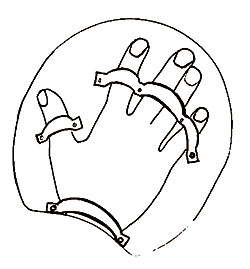 „Kellner- Prüfung“Verschiedene Bälle werden in der Bewegung auf dem GOBA-Tablett (zunächst nur eineHand) balanciert• bei Begegnung, die Bälle wechseln ohne die freie Hand zu Hilfe zu nehmen• dito, dabei Hindernisse überwinden• nun mit zwei GOBA-Schlägern einen Ball/ zwei Bälle balancieren und transportieren• GOBA beidhändig und alleine einen Ball hin und her spielen• Dito, aber den Ball abtropfen, also einmal auf den Boden prellen lassen und wieder auf- nehmen„Hoch, höher,am höchsten“Bewegungsaufgaben wie• lass den Ball auf deinen GOBAs „prellen“• spiele den Ball mit deinen GOBAs in die Höhe und …• spiele ihn bis knapp unter die Hallendecke• gegen die Hallendecke …• 5 mal auf „Höhe 1“, dann „Höhe 2“ …                                      zur Verbesserung des Ballgefühls und Differenzierung der Krafteinsätze.„GOBA-Wand“Die Wand dient als Spielpartner. Dabei können verschiedene Zusatzaufgaben gestellt werden• mit einmaligem Auftippen des Balles• Eingrenzung des Spielfeldes, bspw. lang und schmal „Schmalspur-Training“• Vom kurzen zum langen Ball und zurück …• Links-rechts im Wechsel• „Bodentreffer“-Spiel, d.h. der von der Wand zurückspringende Ball soll in einem Mal, bspw. Gymnastikreifen auftreffen• „Wandtreffer“-Spiel, d.h. an der Wand sind Trefferflächen markiert, evtl. mit verschiedener Punktezahl, so dass kleine Wettbewerbe wie „Wer schafft es, 50 Punkte zu erspielen, ohne dass ein Ball zwischen den Ballwechseln zweimal aufprellt?“ …• Alle Ideen können auch als Doppel gespielt werden.Alle Spielformen aus: Bruner, B. (2008). Spielräume Rückschlagspiele – mit-, für-, neben- und gegeneinander. In: Sportissimo DAS ÜBUNGSLEITERJOURNAL DES BLSV.Onlineveröffentlichung: http://www.blsv.de/fileadmin/user_upload/pdf/sportissimo/sportissimo_2008/2008_1_sp_spielraeume.pdf